CURRICULUM VITAE DEL BRIG. GENERALE C.C.r.n. RAFFAELE MOAUROIl Brig. Generale C.C.r.n. Raffaele MOAURO, nato a Roma il 07 marzo 1957 e laureato in Giurisprudenza presso l'Università degli Studi di Roma "La Sapienza", si è arruolato in Aeronautica Militare nel 1984 con il grado di Tenente del Corpo di Commissariato.Dopo esser stato impiegato nei Servizi Amministrativi di Firenze e di Ciampino, ha ricoperto numerosi incarichi: presso il Reparto Generale Sicurezza, nel settore  del1a consulenza legale, successivamente, presso varie articolazioni dello Stato Maggiore Aeronautica (Reparto Pianificazione Generale, Ufficio Generale di Controllo, 3° Reparto Piani e Operazioni, 6° Reparto Affari Economici e Finanziari) e presso l'Ufficio Centrale del Bilancio e degli Affari Finanziari, alle dirette dipendenze del Ministro della Difesa, maturando competenze generali in campo giuridico e amministrativo e specifiche nei settore della pianificazione, della programmazione e del bilancio. Ritornato nel 2015 all'amministrazione attiva, è stato Capo dell'Ufficio Coordinamento Generale del Centro Responsabilità Amministrativa dell'A.M e, dal 18 aprile 2016, Capo Reparto Amministrazione del Comando Logistico dell'Aeronautica. Dal 1° luglio 2016 è stato anche incaricato delle funzioni di Capo del Corpo di Commissariato dell'Aeronautica e Referente A.M. per la prevenzione della corruzione e per la trasparenza.Dal 3 maggio 2017 è Vice Capo dell’Ufficio Generale Pianificazione Programmazione e Bilancio dello Stato Maggiore della Difesa, con specifiche competenze in materia di programmi di investimento e negli affari economici e finanziari dell’area tecnico operativa della Difesa. Tra i numerosi corsi e seminari nelle materie giuridiche amministrative, fiscali e finanziarie, ha frequentato la Scuola di Direzione Aziendale dell'Università Bocconi, la Scuola Superiore dell'Economia e delle Finanze “E. Vanoni” e ha conseguito il Master interfacoltà di 2° Livello in Strategia globale e Sicurezza presso l'Università degli Studi di Roma "La Sapienza", nell'ambito della 66a Sessione Ordinaria dell'Istituto Alti Studi della Difesa.Qualificato in Metodologia didattica (categoria A1), ha all'attivo numerosi incarichi di insegnamento presso l'Istituto di Scienze Militari Aeronautiche di Firenze, l'Accademia Aeronautica di Pozzuoli (Università Federico II di Napoli) e l'Università di Roma "Tor Vergata", nell'ambito del Master Universitario di Secondo Livello in Procurement Management.Il Brig. Gen. MOAURO è Ufficiale dell'Ordine "Al merito della Repubblica italiana", è insignito, tra l'altro, della Medaglia Mauriziana al merito di l0 lustri di carriera militare, della Medaglia d'oro al merito di lungo comando e delle Medaglie NATO per le operazioni per il mantenimento della pace e soccorso internazionale nell' ex Jugoslavia e nel Kosovo. È sposato con la Dott.ssa Patrizia Di Marco; hanno due figli Filippo e Tommaso.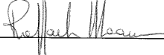 